Πρόγραμμα  Εκπαιδευτικών  Δραστηριοτήτων  2020Πρόγραμμα  Εκπαιδευτικών  Δραστηριοτήτων  2020Πρόγραμμα  Εκπαιδευτικών  Δραστηριοτήτων  2020Πρόγραμμα  Εκπαιδευτικών  Δραστηριοτήτων  2020Πρόγραμμα  Εκπαιδευτικών  Δραστηριοτήτων  2020Πρόγραμμα  Εκπαιδευτικών  Δραστηριοτήτων  2020Πρόγραμμα  Εκπαιδευτικών  Δραστηριοτήτων  2020ΙΑΝΟΥΑΡΙΟΣ 25Σάββατο 25/1/2020 09.00-15.00ΣΥΜΜΕΤΟΧΗ: 100 €                                                         Αίθουσα Διαλέξεων ΕΟΕΝΕΥΡΟΠΑΘΗΤΙΚΟΣ ΣΤΟΜΑΤΟΠΡΟΣΩΠΙΚΟΣ ΠΟΝΟΣΚλινική προσέγγιση, ΔιάγνωσηΣΥΝΤΟΝΙΣΤΗΣ: Β. Δρούκας ΔΙΔΑΣΚΟΝΤΕΣ: Β. Δρούκας, Αικ. Μελεμενή, Αθ. ΤσαρουχάΟΚΤΩΒΡΙΟΣ 2−3Παρασκευή 2/10/2020 09.15-17.00Σάββατο 3/10/2020 09.00-17.00ΣΥΜΜΕΤΟΧΗ: 150 €                      Αίθουσα Διαλέξεων ΕΟΕΕΝΔΟΔΟΝΤΙΑΕνδοδοντική θεραπεία από την διάγνωση στην έμφραξη: Θεωρία και πράξηΣΥΝΤΟΝΙΣΤΕΣ: Κ. Νιαμονητός, Α. Λαμπρόπουλος, Σ. Στεφόπουλος  ΔΙΔΑΣΚΟΝΤΕΣ: Μ. Αλησάφης, Ν. Κερεζούδης, Ε. Κοντακιώτης, Σ. Μάγκος,  Α. Λαμπρόπουλος, Σ. Στεφόπουλος,. Γ. Τζανετάκης,  Δ. Τόλιας, Δ. ΤσάτσαςΕΝΔΟΔΟΝΤΙΑΕνδοδοντική θεραπεία από την διάγνωση στην έμφραξη: Θεωρία και πράξηΣΥΝΤΟΝΙΣΤΕΣ: Κ. Νιαμονητός, Α. Λαμπρόπουλος, Σ. Στεφόπουλος  ΔΙΔΑΣΚΟΝΤΕΣ: Μ. Αλησάφης, Ν. Κερεζούδης, Ε. Κοντακιώτης, Σ. Μάγκος,  Α. Λαμπρόπουλος, Σ. Στεφόπουλος,. Γ. Τζανετάκης,  Δ. Τόλιας, Δ. ΤσάτσαςΕΝΔΟΔΟΝΤΙΑΕνδοδοντική θεραπεία από την διάγνωση στην έμφραξη: Θεωρία και πράξηΣΥΝΤΟΝΙΣΤΕΣ: Κ. Νιαμονητός, Α. Λαμπρόπουλος, Σ. Στεφόπουλος  ΔΙΔΑΣΚΟΝΤΕΣ: Μ. Αλησάφης, Ν. Κερεζούδης, Ε. Κοντακιώτης, Σ. Μάγκος,  Α. Λαμπρόπουλος, Σ. Στεφόπουλος,. Γ. Τζανετάκης,  Δ. Τόλιας, Δ. ΤσάτσαςΙΑΝ. 31 –ΦΕΒΡ. 1Παρασκευή 31/1/2020 09.30-16.00Σάββατο 1/2/2020 09.30-16.00ΣΥΜΜΕΤΟΧΗ: 150 €                                                         Αίθουσα Διαλέξεων ΕΟΕΕΜΦΥΤΕΥΜΑΤΟΛΟΓΙΑΟδοντικά εμφυτεύματα και Κινητή Προσθετική. Αρχές σχεδιασμούΣΥΝΤΟΝΙΣΤΡΙΑ: Φ. Καμποσιώρα ΔΙΔΑΣΚΟΝΤΕΣ: Ν. Εμμανουηλίδη, Φ. Καμποσιώρα, Γ. Κουβελιώτης, Χρ. Λαμπρινός, Γ. Παπαβασιλείου, Δ. Σταυρόπουλος,, Ι. Φακίτσας, Μ. ΧατζηνικολάουΟΚΤΩΒΡΙΟΣ 10Σάββατο 10/10/2020 09.30-18.30ΣΥΜΜΕΤΟΧΗ: 100 €                      Αίθουσα Διαλέξεων ΕΟΕΘΕΡΑΠΕΥΤΙΚΗ ΟΔΟΝΤΙΑΤΡΙΚΗΆμεση και αποτελεσματική αντιμετώπιση του τραυματισμένου δοντιούΣΥΝΤΟΝΙΣΤΗΣ: Α. Αγουρόπουλος ΔΙΔΑΣΚΟΝΤΕΣ: Α. Αγουρόπουλος, Α. Αγραφιώτη,,   Σ. Γκουρτσογιάννη, Δ. Κωνσταντώνης, Ε. ΜπίρπουΘΕΡΑΠΕΥΤΙΚΗ ΟΔΟΝΤΙΑΤΡΙΚΗΆμεση και αποτελεσματική αντιμετώπιση του τραυματισμένου δοντιούΣΥΝΤΟΝΙΣΤΗΣ: Α. Αγουρόπουλος ΔΙΔΑΣΚΟΝΤΕΣ: Α. Αγουρόπουλος, Α. Αγραφιώτη,,   Σ. Γκουρτσογιάννη, Δ. Κωνσταντώνης, Ε. ΜπίρπουΘΕΡΑΠΕΥΤΙΚΗ ΟΔΟΝΤΙΑΤΡΙΚΗΆμεση και αποτελεσματική αντιμετώπιση του τραυματισμένου δοντιούΣΥΝΤΟΝΙΣΤΗΣ: Α. Αγουρόπουλος ΔΙΔΑΣΚΟΝΤΕΣ: Α. Αγουρόπουλος, Α. Αγραφιώτη,,   Σ. Γκουρτσογιάννη, Δ. Κωνσταντώνης, Ε. ΜπίρπουΦΕΒΡΟΥΑΡΙΟΣ 8Σάββατο 8/2/2020 09.30-15.00ΣΥΜΜΕΤΟΧΗ: 100 €                                                         Αίθουσα Διαλέξεων ΕΟΕΟΔΟΝΤΙΑΤΡΙΚΗ ΦΩΤΟΓΡΑΦΙΑΔΙΔΑΣΚΩΝ: Φ. ΛατίνοςΟΚΤΩΒΡΙΟΣ 16-17Παρασκευή 16/10/2020 09.15-17.00Σάββατο 17/10/2020 09.00-17.00ΣΥΜΜΕΤΟΧΗ: 150 €                      Αίθουσα Διαλέξεων ΕΟΕΣΤΟΜΑΤΙΚΗ ΧΕΙΡΟΥΡΓΙΚΗΒιοψία και εξαγωγέςΣΥΝΤΟΝΙΣΤΗΣ: Π. Χριστόπουλος ΔΙΔΑΣΚΟΝΤΕΣ: Γ. Καμπέρος, Μ. Παυλή,  Χ. Περισανίδης,              Κ. Τόσιος, Π. ΧριστόπουλοςΣΤΟΜΑΤΙΚΗ ΧΕΙΡΟΥΡΓΙΚΗΒιοψία και εξαγωγέςΣΥΝΤΟΝΙΣΤΗΣ: Π. Χριστόπουλος ΔΙΔΑΣΚΟΝΤΕΣ: Γ. Καμπέρος, Μ. Παυλή,  Χ. Περισανίδης,              Κ. Τόσιος, Π. ΧριστόπουλοςΣΤΟΜΑΤΙΚΗ ΧΕΙΡΟΥΡΓΙΚΗΒιοψία και εξαγωγέςΣΥΝΤΟΝΙΣΤΗΣ: Π. Χριστόπουλος ΔΙΔΑΣΚΟΝΤΕΣ: Γ. Καμπέρος, Μ. Παυλή,  Χ. Περισανίδης,              Κ. Τόσιος, Π. ΧριστόπουλοςΜΑΡΤΙΟΣ 6-7Παρασκευή 6/3/2020 09.00-15.30Σάββατο 7/3/2030 09.30-15.00ΣΥΜΜΕΤΟΧΗ: 150 €Αίθουσα Διαλέξεων ΕΟΕΕΜΦΥΤΕΥΜΑΤΟΛΟΓΙΑΤεχνικές για την αποτελεσματική χρήση των οστικών μοσχευμάτων στην ΕμφυτευματολογίαΣΥΝΤΟΝΙΣΤΗΣ: Κ. Παπαϊωάννου ΔΙΔΑΣΚΟΝΤΕΣ: Γ. Γούμενος, Π. Δαμουλής, Α. Λαγού.                  Κ. Παπαϊωάννου, Π. Χριστόπουλος  GUEST SPEAKER: A. ΤριποδάκηςΟΚΤΩΒΡΙΟΣ 30-31Παρασκευή 30/10/2020 09.00-17.00Σάββατο 31/10/2020 09.00-17.30ΣΥΜΜΕΤΟΧΗ: 150 €                      Αίθουσα Διαλέξεων ΕΟΕΕΜΦΥΤΕΥΜΑΤΟΛΟΓΙΑ Χειρουργικό και προσθετικό σχέδιο θεραπείας στην ΕμφυτευματολογίαΣΥΝΤΟΝΙΣΤΗΣ: Γ. Βήλος ΔΙΔΑΣΚΟΝΤΕΣΓ. Βήλος, Ν. ΣυκαράςΕΜΦΥΤΕΥΜΑΤΟΛΟΓΙΑ Χειρουργικό και προσθετικό σχέδιο θεραπείας στην ΕμφυτευματολογίαΣΥΝΤΟΝΙΣΤΗΣ: Γ. Βήλος ΔΙΔΑΣΚΟΝΤΕΣΓ. Βήλος, Ν. ΣυκαράςΕΜΦΥΤΕΥΜΑΤΟΛΟΓΙΑ Χειρουργικό και προσθετικό σχέδιο θεραπείας στην ΕμφυτευματολογίαΣΥΝΤΟΝΙΣΤΗΣ: Γ. Βήλος ΔΙΔΑΣΚΟΝΤΕΣΓ. Βήλος, Ν. ΣυκαράςΙΟΥΝΙΟΣ 20Σάββατο 20/6/2020 09.30-15.30ΣΥΜΜΕΤΟΧΗ: 100 €                  Αίθουσα Διαλέξεων ΕΟΕΠΕΡΙΟΔΟΝΤΟΛΟΓΙΑΣυρραφή. Πρακτική εκπαίδευση στην συρραφή περιοδοντικών ιστώνΣΥΝΤΟΝΙΣΤΗΣ: Σ. Σιλβέστρος ΔΙΔΑΣΚΟΝΤΕΣ: Χ. Γιώτα, Σ. ΣιλβέστροςΝΟΕΜΒΡΙΟΣ 6-7Παρασκευή 6/11/2020 09.30-16.00Σάββατο 7/11/2020 09.00-16.00ΣΥΜΜΕΤΟΧΗ: 150 €                     Αίθουσα Διαλέξεων ΕΟΕΕΝΔΟΔΟΝΤΙΑΗ διαχείριση ενδοδοντικών περιστατικών αυξημένης δυσκολίαςΣΥΝΤΟΝΙΣΤΕΣ: Ε. Κοντακιώτης, Α. Λαμπρόπουλος, Γ. Τζανετάκης  ΔΙΔΑΣΚΟΝΤΕΣ: Α. Αγραφιώτη,      Ν. Δεληβάνη, Β. Κακαβέτσος,  Ε. Κοντακιώτης, Α. Λαμπρόπουλος, Σ. Μάγκος, Ε. Μέλιου, Κ. Νιαμονητός, Κλ. Παπαδούλη, Γ. ΤζανετάκηςΕΝΔΟΔΟΝΤΙΑΗ διαχείριση ενδοδοντικών περιστατικών αυξημένης δυσκολίαςΣΥΝΤΟΝΙΣΤΕΣ: Ε. Κοντακιώτης, Α. Λαμπρόπουλος, Γ. Τζανετάκης  ΔΙΔΑΣΚΟΝΤΕΣ: Α. Αγραφιώτη,      Ν. Δεληβάνη, Β. Κακαβέτσος,  Ε. Κοντακιώτης, Α. Λαμπρόπουλος, Σ. Μάγκος, Ε. Μέλιου, Κ. Νιαμονητός, Κλ. Παπαδούλη, Γ. ΤζανετάκηςΕΝΔΟΔΟΝΤΙΑΗ διαχείριση ενδοδοντικών περιστατικών αυξημένης δυσκολίαςΣΥΝΤΟΝΙΣΤΕΣ: Ε. Κοντακιώτης, Α. Λαμπρόπουλος, Γ. Τζανετάκης  ΔΙΔΑΣΚΟΝΤΕΣ: Α. Αγραφιώτη,      Ν. Δεληβάνη, Β. Κακαβέτσος,  Ε. Κοντακιώτης, Α. Λαμπρόπουλος, Σ. Μάγκος, Ε. Μέλιου, Κ. Νιαμονητός, Κλ. Παπαδούλη, Γ. ΤζανετάκηςΙΟΥΝΙΟΣ 27Σάββατο 27/6/2020 09.00-16.00ΣΥΜΜΕΤΟΧΗ: 120 €Αίθουσα Διαλέξεων ΕΟΕΕΜΦΥΤΕΥΜΑΤΟΛΟΓΙΑΠεριεμφυτευματίτιδα «η νόσος των εμφυτευμάτων». Διάγνωση, Πρόληψη, ΑντιμετώπισηΣΥΝΤΟΝΙΣΤΗΣ: Ι. Φουρμούζης ΔΙΔΑΣΚΟΝΤΕΣ: Α. Γκόγκος, Σ. Καραπατάκη,  Ι. Καρούσης,              Ι. ΦουρμούζηςΝΟΕΜΒΡΙΟΣ 13-14Παρασκευή 13/11/2020 09.30-17.00Σάββατο 14/11/2020 09.30-17.00ΣΥΜΜΕΤΟΧΗ: 150 €Αίθουσα Διαλέξεων ΕΟΕΨΗΦΙΑΚΗ ΑΠΟΤΥΠΩΣΗΣυνδυάζοντας τις βασικές αρχές με τα σύγχρονα ψηφιακά πρωτόκολλαΣΥΝΤΟΝΙΣΤΕΣ: Γ. Κουβελιώτης, Σ. Καραπατάκη ΔΙΔΑΣΚΟΝΤΕΣ: Σ. Καραπατάκη, Γ. Κουβελιώτης,        Σ. Κουρής, Ν. Μακρής, Κ. Σέργης, Ι. Ταμπάκος, Θ. ΤασόπουλοςΨΗΦΙΑΚΗ ΑΠΟΤΥΠΩΣΗΣυνδυάζοντας τις βασικές αρχές με τα σύγχρονα ψηφιακά πρωτόκολλαΣΥΝΤΟΝΙΣΤΕΣ: Γ. Κουβελιώτης, Σ. Καραπατάκη ΔΙΔΑΣΚΟΝΤΕΣ: Σ. Καραπατάκη, Γ. Κουβελιώτης,        Σ. Κουρής, Ν. Μακρής, Κ. Σέργης, Ι. Ταμπάκος, Θ. ΤασόπουλοςΨΗΦΙΑΚΗ ΑΠΟΤΥΠΩΣΗΣυνδυάζοντας τις βασικές αρχές με τα σύγχρονα ψηφιακά πρωτόκολλαΣΥΝΤΟΝΙΣΤΕΣ: Γ. Κουβελιώτης, Σ. Καραπατάκη ΔΙΔΑΣΚΟΝΤΕΣ: Σ. Καραπατάκη, Γ. Κουβελιώτης,        Σ. Κουρής, Ν. Μακρής, Κ. Σέργης, Ι. Ταμπάκος, Θ. ΤασόπουλοςΙΟΥΛΙΟΣ 10-11Παρασκευή 10/7/2020 09.00-17.30Σάββατο 11/7/2020 09.00-17.30ΣΥΜΜΕΤΟΧΗ: 150 €Αίθουσα Διαλέξεων ΕΟΕΘΕΡΑΠΕΥΤΙΚΗ ΟΔΟΝΤΙΑΤΡΙΚΗΘεωρητικό και πρακτικό σεμινάριο για την αποτελεσματική θεραπεία περιοδοντικών ασθενών από τον γενικό οδοντίατρο ΣΥΝΤΟΝΙΣΤΗΣ: Κ. Παπαϊωάννου ΔΙΔΑΣΚΟΝΤΕΣ: Κ. Βλαχογιάννης, Ι. Καρούσης,  Α. Κοτσάνη,           Α. Ξηροπαϊδης, Π. Ντόκου, Κ. ΠαπαϊωάννουΝΟΕΜΒΡΙΟΣ 20-21Παρασκευή 20/11/2020 12.00-17.30Σάββατο 21/11/2020 09.00-17.30ΣΥΜΜΕΤΟΧΗ: 150 €                      Αίθουσα Διαλέξεων ΕΟΕΕΠΑΝΟΡΘΩΤΙΚΗ ΟΔΟΝΤΙΑΤΡΙΚΗProsthetic BattlesΣΥΝΤΟΝΙΣΤΗΣ: Θ. Τράκας ΔΙΔΑΣΚΟΝΤΕΣ: Κ. Μέλιου, Δ. Μυλωνάς, Κ. Σέργης,  Δ. Σταυρόπουλος,  Θ. ΤράκαςΕΠΑΝΟΡΘΩΤΙΚΗ ΟΔΟΝΤΙΑΤΡΙΚΗProsthetic BattlesΣΥΝΤΟΝΙΣΤΗΣ: Θ. Τράκας ΔΙΔΑΣΚΟΝΤΕΣ: Κ. Μέλιου, Δ. Μυλωνάς, Κ. Σέργης,  Δ. Σταυρόπουλος,  Θ. ΤράκαςΕΠΑΝΟΡΘΩΤΙΚΗ ΟΔΟΝΤΙΑΤΡΙΚΗProsthetic BattlesΣΥΝΤΟΝΙΣΤΗΣ: Θ. Τράκας ΔΙΔΑΣΚΟΝΤΕΣ: Κ. Μέλιου, Δ. Μυλωνάς, Κ. Σέργης,  Δ. Σταυρόπουλος,  Θ. ΤράκαςΣΕΠΤΕΜΒΡΙΟΣ 12-13Παρασκευή 12/9/2020 09.00-15.00Σάββατο 13/9/2020 09.00-15.00ΣΥΜΜΕΤΟΧΗ: 150 €                  Αίθουσα Διαλέξεων ΕΟΕΕΠΑΝΟΡΘΩΤΙΚΗ ΟΔΟΝΤΙΑΤΡΙΚΗΆμεσες αποκαταστάσεις προσθίων και οπισθίων δοντιών με σύνθετη ρητίνηΣΥΝΤΟΝΙΣΤΡΙΑ: Μ. Αναγνώστου ΔΙΔΑΣΚΟΝΤΕΣ: Μ. Αναγνώστου, Σ. Θωμαΐδης,                                Π. Μητρόπουλος, Δ. ΣπαγόπουλοςΔΕΚΕΜΒΡΙΟΣ 5Σάββατο 5/12/2020 09.00-16.00ΣΥΜΜΕΤΟΧΗ: 150 €                              Αίθουσα Διαλέξεων ΕΟΕΘΕΡΑΠΕΥΤΙΚΗ ΟΔΟΝΤΙΑΤΡΙΚΗΠρακτική άσκηση στην ΕνδοδοντίαΣΥΝΤΟΝΙΣΤΕΣ: Δ. Τσάτσας, Α. Χαρίσης  ΔΙΔΑΣΚΟΝΤΕΣ: Α. Λαμπρόπουλος, Δ. Τσάτσας, Α. ΧαρίσηςΘΕΡΑΠΕΥΤΙΚΗ ΟΔΟΝΤΙΑΤΡΙΚΗΠρακτική άσκηση στην ΕνδοδοντίαΣΥΝΤΟΝΙΣΤΕΣ: Δ. Τσάτσας, Α. Χαρίσης  ΔΙΔΑΣΚΟΝΤΕΣ: Α. Λαμπρόπουλος, Δ. Τσάτσας, Α. ΧαρίσηςΘΕΡΑΠΕΥΤΙΚΗ ΟΔΟΝΤΙΑΤΡΙΚΗΠρακτική άσκηση στην ΕνδοδοντίαΣΥΝΤΟΝΙΣΤΕΣ: Δ. Τσάτσας, Α. Χαρίσης  ΔΙΔΑΣΚΟΝΤΕΣ: Α. Λαμπρόπουλος, Δ. Τσάτσας, Α. ΧαρίσηςΣΕΠΤΕΜΒΡΙΟΣ 18-19Παρασκευή 18/9/2020 09.15-17.00Σάββατο 19/9/2020 09.00-17.00ΣΥΜΜΕΤΟΧΗ: 150 €Αίθουσα Διαλέξεων ΕΟΕΠΕΡΙΟΔΟΝΤΟΛΟΓΙΑΕπεκτείνοντας τα όριά μου στη χειρουργική του περιοδοντίου και στη διαχείριση περιο-προσθετικών περιστατικώνΣΥΝΤΟΝΙΣΤΕΣ: Σ. Σιλβέστρος, Α. Λαγού ΔΙΔΑΣΚΟΝΤΕΣ: Χ. Γιώτα, Π. Δαμουλής, Γ. Κουβελιώτης,                       Α. Λαγού, Α. Παράσχης, Κ. Σαββά, Σ. Σιλβέστρς, Ε. ΣκαρίμπαςΔΕΚΕΜΒΡΙΟΣ 11-12Παρασκευή 11/12/2020 13.00-18.30Σάββατο 12/12/2020 09.00-14.00ΣΥΜΜΕΤΟΧΗ: 150 €                      Αίθουσα Διαλέξεων ΕΟΕΕΠΑΝΟΡΘΩΤΙΚΗ ΟΔΟΝΤΙΑΤΡΙΚΗΚεραμικές όψεις. Σχεδιασμός, Κλινική και Εργαστηριακή εφαρμογήΣΥΝΤΟΝΙΣΤΗΣ: Π. Ανδριτσάκης  ΔΙΔΑΣΚΟΝΤΕΣ: Π. Ανδριτσάκης, Αλ. Γκρούς, Στ. Γκρούς,                 Στ. Τζαμουράνης, Θ. ΤράκαςΕΠΑΝΟΡΘΩΤΙΚΗ ΟΔΟΝΤΙΑΤΡΙΚΗΚεραμικές όψεις. Σχεδιασμός, Κλινική και Εργαστηριακή εφαρμογήΣΥΝΤΟΝΙΣΤΗΣ: Π. Ανδριτσάκης  ΔΙΔΑΣΚΟΝΤΕΣ: Π. Ανδριτσάκης, Αλ. Γκρούς, Στ. Γκρούς,                 Στ. Τζαμουράνης, Θ. ΤράκαςΕΠΑΝΟΡΘΩΤΙΚΗ ΟΔΟΝΤΙΑΤΡΙΚΗΚεραμικές όψεις. Σχεδιασμός, Κλινική και Εργαστηριακή εφαρμογήΣΥΝΤΟΝΙΣΤΗΣ: Π. Ανδριτσάκης  ΔΙΔΑΣΚΟΝΤΕΣ: Π. Ανδριτσάκης, Αλ. Γκρούς, Στ. Γκρούς,                 Στ. Τζαμουράνης, Θ. ΤράκαςΣΕΠΤΕΜΒΡΙΟΣ 26Σάββατο 26/9/2020 09.00-17.00ΣΥΜΜΕΤΟΧΗ: 100 €Αίθουσα Διαλέξεων ΕΟΕΕΜΦΥΤΕΥΜΑΤΟΛΟΓΙΑΠροσθετική αποκατάσταση εμφυτευμάτων. Βασικές αρχές και  εφαρμογέςΣΥΝΤΟΝΙΣΤΗΣ: Σ. Κούρτης, ΔΙΔΑΣΚΟΝΤΕΣ: Η. Γούσιας, Σ. Κούρτης, Π. Ραβάνης,                              Χ. Παπαβασιλείουwww.proodoseoe.grwww.proodoseoe.gr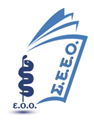 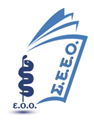 